Reflecting on group work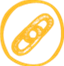 Just as you would with a piece of work you completed individually, it is important to reflect on your group work to understand what went well and what you might do differently in the future.As a group:Overall, how well did the group work together? Did the group meet its aims?What was the greatest success?What might you do differently in the future?As an individual:How did you work?Did you meet your individual aims? What was your greatest success?What might you do differently in the future?Your teammates Name:What was their greatest success?How might you have worked differently with them?Name:What was their greatest success?How might you have worked differently with them?Name:What was their greatest success?How might you have worked differently with them?Name:What was their greatest success?How might you have worked differently with them?